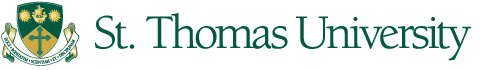 School of Social Work, Fredericton, NB  CANADA   E3B 5G3Difficult and uncertain medical diagnoses 
and allegations of child abuseCONSENT FORMAgreement: I understand that by signing this consent agreement I am not giving up any of my legal rights. __________________________________ 	______________________________ 	__________________Name of Participant (please print) 		Signature of Participant 			Date_____________________________________	 __________________ Signature of Investigator 				DateCODE:  Initial to indicate agreementI have read and understood the information sheet and have had the opportunity to ask questions which have been answered to my satisfaction.I agree to the interviews for the purposes of the research described in the information sheet.I understand that I do not have to answer a question if I do not want to and can stop the interview at any time.I agree to the interviews being audio recorded.I understand the risks of participating in this research, including the possibility of legal sanctions.I take responsibility for my decision to disclose any documents I have supplied.I understand that participation is voluntary and that I may withdraw from the research at any time up until the final report and that if I choose to withdraw all information (audio, text and personal information) will be destroyed.I would/would not (delete as appropriate) like to receive a summary of the research findings